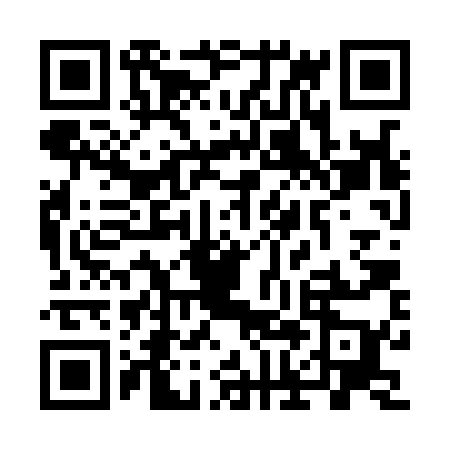 Ramadan times for Jaszbereny, HungaryMon 11 Mar 2024 - Wed 10 Apr 2024High Latitude Method: Midnight RulePrayer Calculation Method: Muslim World LeagueAsar Calculation Method: HanafiPrayer times provided by https://www.salahtimes.comDateDayFajrSuhurSunriseDhuhrAsrIftarMaghribIsha11Mon4:184:186:0111:503:495:415:417:1712Tue4:164:165:5911:503:505:425:427:1913Wed4:144:145:5711:503:525:435:437:2014Thu4:124:125:5511:493:535:455:457:2215Fri4:104:105:5311:493:545:465:467:2316Sat4:084:085:5111:493:555:485:487:2517Sun4:054:055:4911:493:565:495:497:2618Mon4:034:035:4711:483:585:515:517:2819Tue4:014:015:4511:483:595:525:527:3020Wed3:593:595:4311:484:005:545:547:3121Thu3:573:575:4111:474:015:555:557:3322Fri3:543:545:3911:474:025:565:567:3523Sat3:523:525:3711:474:035:585:587:3624Sun3:503:505:3511:464:045:595:597:3825Mon3:473:475:3311:464:056:016:017:4026Tue3:453:455:3111:464:066:026:027:4127Wed3:433:435:2911:464:076:036:037:4328Thu3:403:405:2711:454:086:056:057:4529Fri3:383:385:2511:454:096:066:067:4630Sat3:363:365:2211:454:116:086:087:4831Sun4:334:336:2012:445:127:097:098:501Mon4:314:316:1812:445:137:117:118:522Tue4:294:296:1612:445:147:127:128:533Wed4:264:266:1412:435:157:137:138:554Thu4:244:246:1212:435:167:157:158:575Fri4:214:216:1112:435:177:167:168:596Sat4:194:196:0912:435:187:187:189:017Sun4:164:166:0712:425:197:197:199:028Mon4:144:146:0512:425:207:207:209:049Tue4:124:126:0312:425:207:227:229:0610Wed4:094:096:0112:425:217:237:239:08